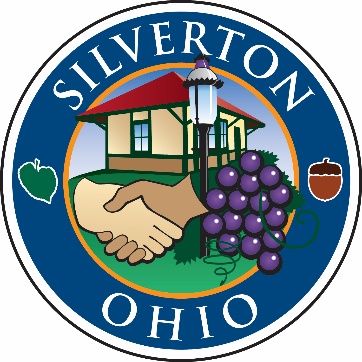 RECORD OF PROCEEDINGSMinutes of the Silverton Village Council WorkshopHeld Thursday, April 2, 2015The Council of the Village of Silverton met for a workshop in Council Chambers at 6860 Plainfield Road at 7:00 pm on Thursday, April 2, 2015. Mayor Smith called the meeting to order.OPENING REMARKS:Mayor Smith led a moment of prayer followed by the Pledge of Allegiance. ROLL CALL:Elected Officials:John Smith, Mayor			PresentShirley Hackett-Austin, Council	AbsentMark Quarry, Council			PresentFrank Sylvester, Council		PresentIdella Thompson, Council		PresentDottie Williams, Council		PresentFranklin Wilson, Council		PresentMr. Wilson motioned to excuse Mrs. Hackett-Austin and was seconded by Mrs. Williams. Motion carried by a unanimous voice vote. Also present:Tom Carroll, Village Manager Meredith George, Village ClerkBryan Pacheco, Village SolicitorPat Wirthlin, Finance DirectorLt. Tom Butler, District 4 CommanderMAYOR’S COMMENTS AND GUESTS:Mayor Smith announced that Silverton’s Clean Up day will take place on Saturday, April 11 from 10:00 a.m. to Noon. Please plan on meeting in the rear of the municipal building to get your supplies. An appreciation lunch will be provided to all volunteers at the conclusion of the event. Mayor Smith reported this year’s Arbor Day celebration will take place on Friday, April 24 at noon at the Silverton Train Station.   WORKSHOP DISCUSSION ITEMS:Mr. Carroll reported there is an updated resolution for Council regarding the playset for Ficke Park. The low bidder was Recreation Outlet. Kleinger’s checked their references and other public entities (City of Fairfield and Wyoming Schools) that have used them were well pleased with their projects. Mr. Carroll reported work on the items on the punch list for South Avenue will start next week. Mr. Quarry added there is gravel in the area of Silverton and Home Avenues from the project that needs to be cleaned up. Mr. Quarry asked if the street sweeping has been scheduled yet. Mr. Carroll reported it is tentatively scheduled for the week of May 14th. Residents will be given notice via CodeRed when the date has been firmed up.  Mrs. Thompson asked what impact Golf Manor exiting the road project had on the bid prices. Mr. Carroll stated there is really no way of knowing the impact on the pricing. Amberley Village will be approving the agreement at their next Council meeting and then Silverton Council will be asked to award the contract at the April 16th council meeting. Mrs. Thompson noted the first Neighborhood Town Hall meeting will take place on Tuesday, May 12th at 7:00 p.m. at the corner of Belkenton and Grace Avenues. BUSINESS MEETINGPUBLIC COMMENT:None.READING OF NEW AND/OR PENDING LEGISLATION:Mrs. George gave the reading of Ordinance 15-3436 An Ordinance Levying an Assessment on Property Located at 7108 Blue Ash Road for the Total Cost of Removing an Abandoned Sign Under Chapter 153 of the Municipal Code of Ordinances and Declaring an Emergency. Mr. Wilson motioned for passage and was seconded by Mr. Quarry. A roll call vote was taken. All members present voted aye. Motion carried. Mr. Wilson motioned to suspend the rules and was seconded by Mrs. Thompson. A roll call vote was taken. All members present voted aye. Motion carried. Mrs. George gave the reading of Ordinance 15-3437 An Ordinance Declaring Official Intent with Respect to Reimbursements of Temporary Advances made for Capital Expenditures for Land Acquisition in the Village of Silverton to be made from Subsequent Borrowings and Declaring an Emergency. Mr. Sylvester motioned for passage and was seconded by Mr. Wilson. A roll call vote was taken. All members present voted aye. Motion carried. Mr. Quarry motioned to suspend the rules and was seconded by Mrs. Thompson. A roll call vote was taken. All members present voted aye. Motion carried. Mrs. George gave the reading of Ordinance 15-3438 An Ordinance Authorizing the Village Manager to Enter into a Real Estate Contract to Purchase 6883 Stewart Road and Declaring an Emergency. Mrs. Williams moved for passage and was seconded by Mr. Sylvester. A roll call vote was taken. All members present voted aye. Motion carried. Mr. Quarry motioned to suspend the rules and was seconded by Mrs. Williams. A roll call vote was taken. All members present voted aye. Motion carried. Mrs. George gave the reading of Ordinance 15-3439 An Ordinance Authorizing Joint Bidding between Amberley Village and the Village of Silverton for Road Projects to be Completed in 2015, Repealing Ordinance 15-3434 and Declaring an Emergency. A roll call vote was taken. All members present voted aye. Motion carried. Mrs. Thompson motioned to suspend the rules and was seconded by Mr. Quarry. A roll call vote was taken. All members present voted aye. Motion carried. Mrs. George gave the reading of Resolution 15-704 A Resolution Awarding a Contract for Installation Services of Accessible Playground Equipment at Ficke Park to Recreation Outlet. Mr. Wilson motioned for adoption and was seconded by Mrs. Thompson. A roll call vote was taken. All members present voted aye. Motion carried. Mrs. George gave the reading of Resolution 15-705 A Resolution Commemorating the 150th Anniversary of the End of the Civil War. Mr. Sylvester motioned for passage and was seconded by Mr. Quarry. A roll call vote was taken. All members present voted aye. Motion carried. ADJOURNMENT:Mr. Quarry moved for adjournment and was seconded by Mr. Wilson. Motion carried by a unanimous voice vote.The meeting was adjourned at 7:31 p.m.Respectfully submitted,_____________________________        Meredith L. GeorgeClerk of Council_____________________________John A. SmithMayor